Art & Design Curriculum OverviewKapow offers full coverage of the KS1 and KS2 Art & Design curriculum as well as incorporating SMSC development. We have categorised our content into five areas: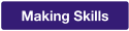 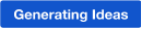 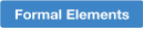 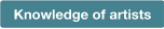 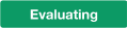 Our topics contain five lessons and are designed to be taught in sequential order, with the exception of the Skills and Formal Elements topics. These two topics feature within each of the year groups and develop the discrete skills and techniques of art, craft and design.National Curriculum by Kapow Primary’s themes and topics Overview of Kapow Primary’s topics by year KS1 National Curriculum Art & Design subject contentPupils should be taught to: Kapow’s Art & Design ThemesKapow TopicsKapow TopicsTo use a range of materials creatively to design and make products to use drawing, painting and sculpture to develop and share their ideas, experiences and imagination Y1 At the SeasideFormal Elements,Living ThingsSkillsY2 Exploring Human FormFormal ElementsComic and SuperheroesSkillsTo develop a wide range of art and design techniques in using colour, pattern, texture, line, shape, form and space  Y1 At the SeasideFormal ElementsLiving ThingsSkillsY2Exploring Human FormFormal ElementsComic and SuperheroesSkillsAbout the work of a range of artists, craft makers and designers, describing the differences and similarities between different practices and disciplines, and making links to their own work. Y1 At the SeasideFormal ElementsLiving ThingsSkillsY2Exploring Human FormFormal ElementsComic and SuperheroesSkillsKS2National Curriculum Art & Design subject contentPupils should be taught to: Kapow’s Art & Design ThemesKapow TopicsKapow TopicsKapow TopicsKapow TopicsTo create sketch books to record their observations and use them to review and revisit ideas Y3 Prehistoric ArtFormal ElementsMaterialsSkillsY4Every Picture Tells a StoryFormal ElementsSculptureSkillsY5Every Picture Tells a StoryFormal ElementsArchitectureDesign for a PurposeSkillsY6Make My Voice Heard PhotographyMemory BoxSkillsTo improve their mastery of art and design techniques, including drawing, painting and sculpture with a range of materials [for example, pencil, charcoal, paint, clay]  Y3 Prehistoric ArtFormal Elements MaterialsSkillsY4 Every Picture Tells a StoryFormal ElementsSculptureSkillsY5 Every Picture Tells a StoryFormal ElementsArchitectureDesign for a PurposeSkillsY6 Make My Voice HeardPhotographyMemory BoxSkillsAbout great artists, architects and designers in historyY3 Prehistoric ArtFormal ElementsMaterialsSkillsY4 Every Picture Tells a StoryFormal ElementsSculptureSkillsY5 Every Picture Tells a StoryFormal ElementsArchitectureDesign for a Purpose SkillsY6  Make My Voice HeardPhotographyMemory BoxSkillsSuggested order Topic 1  (5 lessons)Topic 2 (5 lessons)Topic 3 (5 lessons)Topic 4 (5 lessons)Year 1Formal Elements of Art (Shape, line and colour) Go to topicUsing shape, line and colour to create abstract forms, developing mark-making techniques and mixing primary and secondary paint colours1. SHAPE: Abstract Compositions Creating abstract cart inspired by artist Beatriz MilhazesGenerating Ideas Formal ElementsMaking Skills Evaluating ​2. LINE: Exploring LineCreating shapes using string before drawing from observationGenerating Ideas Formal ElementsGenerating Ideas 3. LINE: Making Waves Creating a class piece of art inspired by music. Generating Ideas Formal ElementsMaking4. COLOUR: Making Colours Making secondary colours using play-doh Generating Ideas Formal ElementsGenerating Ideas 5. COLOUR: Painting with Colour Putting into practise colour mixing skills to create work inspired by artist Jasper Johns Generating Ideas MakingArt & Design Skills Go to topic1.Learning about...the artist Louis WainGenerating Ideas in response to artists’ workKnowledge of Artists Learning about the work of Louis Wain and responding visually and verballyEvaluating ​the work of others through discussions2.Painting: Colour Mixing Making Skills Developing skill and control with paintingFormal Elements Mixing and applying colourGenerating Ideas Understanding how art relates to the world around usKnowledge of Artists The significance of using of colour by artistsEvaluating Using the language of artSMSC Representing emotions through colour3.Craft: Printing (Example theme: Great Fire of London)Making Skills Using materials and printmaking techniquesFormal Elements Colour, shape, form, and patternEvaluating Strengths and weaknesses of their work4.Drawing: Experimenting with MediaDrawing geometric shapes inspired by the artist KandinskyMaking Skills Drawing using 2D geometric shapesFormal Elements Shape, form, and patternGenerating Ideas for patternsKnowledge of Artists ​KandinskyEvaluating Strengths and areas of development within their work5.Design: Lego PrintingCreating patterns using Lego bricksMaking Skills 2D artwork using printing methodsFormal Elements Line, shape, form, colour and patternGenerating Ideas Creating original patterns and designsEvaluating Creating original patterns and designsLandscapes Using Different Media(Example theme: At the Seaside)Exploring great art to inspire a seaside themed collage and a textured pieceGo to topicCreating textures and mixing coloursMaking colours lighter or darker. Line.Through class discussionSimilarities and differences between works of artMaking connections from artists’ work to their ownSculptures and Collages (Example theme: Living Things)Sculpting 3D forms using clay, newspaper and natural materials Go to topicEtching patterns into clayCreating original artwork based on given themesThrough class discussionCreating a large piece of artLooking at the artwork of people from around the worldSMSCCross curriclinksSMSCSMSCScience MathsSuggested order Topic 1  (5 lessons)Topic 2 (6 lessons)Topic 3 (5 lessons)Topic 4 (5 lessons)Year 2Formal Elements of ArtGo to topic1. PATTERN: Repeating Patterns Identifying and painting repeating patternsMaking Skills Formal Elements2. TEXTURE: Taking Rubbings Taking rubbings of different textures Making Skills Formal ElementsGenerating Ideas3.TEXTURE: FrottageCreating art from rubbings inspired by artist Max ErnstMaking Skills Formal ElementsEvaluatingKnowledge of Artists4. TONE: 3D Pencil Drawings Learning to use pencils to create different tones (inspired by artist Ed Ruscha)Making Skills Formal ElementsKnowledge of ArtistsEvaluating5. TONE: 3D Colour Drawings Creating tonal drawings of the solar systemMaking Skills Formal ElementsArt & Design Skills Go to topic1.Drawing for fun Creating a piece of art on a theme of their choiceMaking Skills Developing an interest in drawing, using art for fun and pleasureGenerating Ideas Creating art on personal themes that interest themKnowledge of Artists Exploring diverse forms of culturally significant artEvaluating own progress without being too critical of selfSMSC Expressing personal feelings and interests2.Drawing: Shading Creating drawings through the application of tone and shadingMaking Skills Exploring drawing techniques, developing ability to apply tone to create formFormal Elements Understanding line and tone through drawing and shadingKnowledge of Artists Critically exploring the work of a famous artist and relating it to ownEvaluating Orally describing art forms using language3.Craft: Clay Creating repeating patterns using clay.Making Skills Using 3D clay to create 2D printed patterns and sculptural formsGenerating Ideas Working instinctively with materials to create unique designsFormal Elements Advancing understanding of colour and pattern and formEvaluating Development of patterns and making adjustments to improve4.Design: Clarice Cliff Plates Designing a ceramic plate in the style of Clarice CliffMaking Skills Developing techniques in creating 2D art using painting and designingFormal Elements Shape, form, and patternGenerating Ideas Creating own designs to original intentions.Knowledge of Artists ​Applying famous artist techniques to own designsEvaluating Making adjustments where needed to correct and improve outcomes5.Craft: Weaving a Picture Creating a weave to an animal shape designMaking Skills Learning the craft skill of weaving through active learning methodsFormal Elements Learning about patternEvaluating Successes and failures of own work to specified intentionsSMSC Care in art room with dangerous equipment6.Painting: Rollercoaster Ride Developing painting skillsMaking Skills Developing skill and control using a paintbrushFormal Elements Exploring colour through sweeping brush strokesGenerating Ideas Developing ideas by evaluating work and adding detailsHuman Form Collage, portraits and sculptureUse the human form as a basis for making artGo to topicCreating 2D art to explore their feelings about the world around themCreating texturesLearning about tone and colourStudying natural forms in the world around them and relating it to their own artworkUnderstanding the development of art formsDescribing the strengths and weaknesses of works of artSculpture and Mixed Media (Example theme: Superheroes) Creating a large-scale work of art on a comic themeGo to topicCreating 3D artMixing, refining, and applying colours Developing skill and control with art materials including drawing, adding texture and blending pastelsControlling drawing media to create tone and formMixing and using colour as intendedCreating large-scale artworkRelating to the work of famous Pop artists to their own workImproving outcomes by making adjustmentsCross curric linksSMSCSMSCSuggested order Topic 1  (5 lessons)Topic 2 (6 lessons)Topic 3 (5 lessons)Topic 4 (5 lessons)Year 3Formal Elements of Art Go to topic1. SHAPE: Seeing Simple Shapes Identifying, drawing & labeling shapes around the school  Making Skills Formal Elements2. SHAPE: GeometryIdentifying geometric shapes within an object and sketching Making Skills Formal ElementsGenerating Ideas 3. SHAPE: Working with WireCreating a wire sculptureMaking Skills Formal Elements4. TONE: The Four Rules of Shading Formal ElementsEvaluating 5. TONE: Shading From Light to Dark Formal ElementsEvaluatingArt & Design SkillsGo to topic1.Craft and Design: Craft Puppets (3 Lessons) Designing and making 3D puppetsMaking Skills Designing and making 3D forms using art materials and techniquesGenerating Ideas Using sketchbooks to record ideas and observations about monstersKnowledge of Artists: Learning how artists make puppets and relating this to their workEvaluating: Describing the strengths and weaknesses of their work in light of critical evaluation and making corrections where possibleFormal Elements Developing ability to model form in 3D, developing understanding of application of colour to decorate modelsSMSC Developing the ability to represent ideas and feelings4. Painting: Tints and Shades Painting templates in light and dark tonesMaking Skills Developing ability to control the tonal quality of paint. Improving skill and technique when paintingFormal Elements Developing ability to use qualities of tone when paintingKnowledge of Artists Learning how famous artists used tone in their work5.Drawing: My Toy Story Drawing toys from observationMaking Skills Using a range of drawing and sculptural materials to draw from observationGenerating Ideas Expressing thoughts, feelings and observations about objects they Formal Elements Developing use of line, tone and colour through drawingKnowledge of Artists Learning about the work of a cartoon illustratorEvaluating Discussing outcomes of their work, offering opinions and advice to othersSMSC Representing feelings and emotions about favourite objects6.Learning About...Carl Giles Drawing cartoon characters on the theme of ‘family’Making Skills Developing drawing skills by identifying and representing key featuresGenerating Ideas Using their sketchbooks to develop ideasKnowledge of Artists Learning about the work of a cartoon artistEvaluating Comparing their work to that of famous artistsPrehistoric ArtDrawing, painting and  working with charcoalPainting animal designs inspired by cave artists including a class creation and creating paints Go to topicExploring unusual mediumsSimplifying to abstract form Developing drawing and painting skillsDeveloping understanding of colour, line and formExpressing their thoughts and ideas about prehistoric artLearning how prehistoric artists created painting materialsUnderstanding and reflecting on why early humans created artCraft(Example theme: Materials)A variety of craft, design and collage activitiesGo to topicCreating a mood boardUsing 2D materials and craft processes to create art, develop sewing skillsRepresenting themselves and their family through their art.Applying the creative processes of artists and craftspeople to own work. Developing a more comprehensive use of the language of artCross curricEnglish, Science, SMSCHistory, SMSCSuggested order Topic 1  (5 lessons)Topic 2 (6 lessons)Topic 3 (5 lessons)Topic 4 (5 lessons)Year 4Formal Elements of Art Go to topic1.TEXTURE: Charcoal Mark Making Creating drawing to represent words and phrases Generating Ideas Formal Elements Evaluating 2.TEXTURE & PATTERN: Playdough Printing Working with clay tools and creating prints  Generating Ideas Formal Elements Making Evaluating 3.PATTERN: Stamp Printing Making stamps from geometric shapes to create prints Formal Elements Making Evaluating 4.PATTERN: Reflection & Symmetry creating patterns using symmetry and reflection  Generating Ideas Formal Elements Evaluating 5.PATTERN: Flower of Life Printing Creating a geometric pattern with a compass  Generating Ideas Formal Elements Art & Design Skills Go to topic1.Learning about...The role of a curator in an art galleryMaking Skills Learning how to present and display works of artKnowledge of Artists Developing an understanding of the role of a curatorEvaluating Learning how to present, speak and listen like an artistSMSC Engaging with works of art on a personal level2.Design: Optical Illusions Creating an image using a form of printingMaking Skills Developing pupil's techniques in using and applying printing methodsFormal Elements Developing a greater understanding of pattern to create artGenerating Ideas Representing ideas from multiple viewpoints and perspectivesEvaluating Using the language of artSMSC Care in art room with dangerous equipment3.Design: Willow Pattern Creating a chinoiserie plate designMaking Skills Diluting ink to create different shades and working with this new mediumGenerating Ideas Discussing key elements of a story to conveySMSC Learning about a Chinese inspired art4.Craft: Soap Sculptures Creating 3D sculptures inspired by Barbara  Hepworth Making Skills Learning how to create 3D forms from everyday materialsFormal Elements Developing greater understanding of 3D form, design and textureGenerating Ideas Expressing ideas and feelings on their own themes and designsKnowledge of Artists ​Learning how great artists made art and relating this to own workEvaluating Making adjustments where needed to correct and improve outcomes5.Drawing: Still Life Still Life drawingMaking Skills Developing techniques using drawing materials, using a pencil in different ways Formal Elements Developing a greater understanding of tone and line through drawingGenerating Ideas Recording observationsKnowledge of Artists ​Learning how artist Giorgio Morandi composed his paintings6.Painting: Paul Cezanne Painting in the style of the artist Paul CezanneMaking Skills Developing technical mastery of painting skillsFormal Elements Developing use of colour to create mood and emotionKnowledge of Artists Analyzing the paintings of artist Paul CezanneEvaluating: Making adjustments where needed to correct and improve outcomes.Every Picture Tells a Story Analysing famous artists’ works Go to topicLearning how great works of art tell stories via role play, games and analysis   Describing the formal elements in artists work Engaging in critical question and answer sessions through works of artExpressing thoughts and feelings through artLearning how artists tell stories in their work, recreating famous works of art, studying it in depthDescribing paintings using the correct language of art, critically analysing them SMSCUsing art to tell storiesSculpture Making 3D forms from found and recycled materialsGo to topicLearning how to make art from recycled materials, improving their control and mastery of art and design techniquesCreating aesthetic and visual effects to decorate and finish work. Using sketchbooks to record ideasLearning how great artists incorporated political meaning in their workSMSCLearning art from other culturesCross curri linksMathsEnglish, Maths, SMSCEnglish, SMSCGeography, Music, Science, SMSCSuggested order Topic 1  (5 lessons)Topic 2 (6 lessons)Topic 3 (5 lessons)Topic 4 (5 lessons)Year 5Formal Elements of Art: Architecture Go to topic1.House Drawing Drawing from observation   Formal Elements Evaluating 2.House Monoprints Creating a monoprint  from observation   Formal Elements Generating Ideas Evaluating 3.Hundertwasser House Transforming buildings in a style inspired by the artist HundertwasserFormal Elements Knowledge of Artists Generating Ideas Evaluating 4.Be an Architect Designing a building in an architectural style  Formal Elements Generating Ideas Evaluating 5.Monument Designing a monument to symbolize a building in an architectural style  Formal Elements Making SkillsGenerating Ideas Art & Design SkillsGo to topic1&2.Packaging Collage Studying familiar packaging to inspire artMaking Skills Improving the mastery of drawing and painting skills, learning how to scale art using mathematical processesGenerating Ideas Expressing thoughts and feelings about familiar productsEvaluating Discussing learning objectives in groups3.Drawing: Picture the Poet Creating visual representations of poetryMaking SkillsCreating drawings using the continuous line method, using writing to draw formsGenerating Ideas Linking artwork to work produced in English poetry lessonsEvaluating Discussing and reviewing strengths and weaknesses of outcomes to specified learning criteriaSMSC Expressing thoughts and ideas about the world around them4.Drawing: A Walking Line Drawing using observation, imagination and creativityMaking Skills Controlling line with a pencil to make detailed drawingsFormal Elements Describing lines, textures,  shapes using the language of artGenerating Ideas Developing personal, imaginative responses to a themeKnowledge of Artists Responding to a famous quote by the artist Paul Klee5.Design: Little Inventors Designing a new inventionMaking Skills Using sketchbooks to record observations. Improving mastery of using art materialsGenerating Ideas Creating ideas for inventions for a purpose in their lives  Knowledge of Artists Learning how animators and artists invent and create ideas for productsEvaluating Using self and peer evaluation to develop ideas and improve outcomesSMSC Expressing thoughts and ideas about the world around them6.Learning About...How Artists Work Creating original art Making Skills Developing skills in chosen mediumGenerating Ideas Developing and discuss their ideas through sketchesKnowledge of Artists Learning about the processes of creating original art Every Picture Tells a Story Analysing famous artists’ worksCreating art with messages using cultural art formsGo to topicImproving their control of 2D and 3D materials to suit a purposeDeveloping understanding of colour, line and formUsing thoughts and feelings to review ideas about their cultureLearning how artists make political statements through their art, e.g. Banksy Forming opinions about great artworks and key political events through debate and discussionSMSCLearning about principles such as democracy and the rule of lawDesign for PurposeDesigning a coat of arms, a hospital room and creating new productsGo to topicDesign, control and manipulate art materials to suit a purposeBuild confidence in using colour, shape and pattern Expressing ideas and feelings about familiar products, designing and inventing new productsLearning how artists use colour, pattern and shape to create positive visual effectsPresenting, discussing and critically appraising each other's work using the language of artSMSCInventing new products that will transform the world around themCross curric linksSMSCEnglish, British values through SMSC developmentD&T, English, SMSCSuggested order Topic 1  (5 lessons)Topic 2  (5 lessons)Topic 3 (6 lessons)Topic 5 (5 lessons)Year 6Art & Design SkillsGo to topic1.Painting: Impressionism Investigating great impressionists paintingsMaking Skills Developing mastery of painting techniques Formal Elements Developing understanding of colour through practical painting exercisesGenerating Ideas Learning how artists represent ideas through paintingKnowledge of Artists Understanding techniques of impressionist painters 2.Drawing: Zentangle Patterns Using drawing for relaxationMaking Skills Improving drawing skills through intuitive pattern makingFormal Elements Developing skills in using line, pattern and colour Generating Ideas Helping pupils to achieve mindfulness through artKnowledge of Artists Applying intuitive pattern making to own workEvaluating: Peer and small group evaluations to improve outcomes3.Craft: Zentangle Printing Creating repeating patterns using their zentangle designs Making Skills Using polyprint tiles to create elaborate zentangle patternsFormal Elements Developing skill, knowledge and understanding of patternsGenerating Ideas Expressing own ideas and feelings through patternKnowledge of Artists Investigating the structure of William Morris patternsEvaluating: Using self and peer review to critically analyse their outcomes4.Design: Making a HatMaking Skills Creating 3D sculptural forms using basic art materialsFormal Elements Creating 3D forms from 2D materialsGenerating Ideas Creating imaginative formsEvaluating: Correcting and improving outcomes5.Learning About…the work of Edward Hopper Formal Elements Discussing line, form, colour and patterns in Hopper’s work Evaluating: Discussing great artists in historyKnowledge of Artists Critically deconstructing and analysing a piece of artSMSC Articulating thoughts and feelings orallyMake My Voice Heard Exploring the themes of graffiti art, sculpture, drawing and painting and the messages they carryGo to topicCreating 3D forms in clayDeveloping drawing and painting skillsDeveloping understanding of line, tone and 3D formDesigning ideas for the fourth plinth in Trafalgar SquareLearning about Kathe Kolwitz’s portraits, Picasso’s compositions, Wallinger’s sculptures and Graffiti Correcting and improving outcomesSMSCUnderstanding the role of art in wider society.PhotographyCreating fun and inspirational art using photography, photomontage and drawing methodsGo to topicDeveloping skills in making art through digital processesCreating works of art through cutting, tearing and ripping imagesExpressing ideas about art through messages, graphics, text and imagesLearning about the work of Hannah Hoch, Jenny Holzer and Edvard MunchCritically discussing their own and other's work, adapting and improving work as it progressesSMSCMaking art with a wider message for societyStill Life(Example theme: Memory Box)Using a range of drawing techniques to create personal interpretations of familiar objects and memoriesGo to topicDeveloping techniques, including control and use of materials, including negative drawingsLearning about line and tone through drawingProducing personal interpretations of cherished objectsInvestigating the work of Cezanne, Fumke and NicholsonCritically reviewing results and outcomes in light of evaluationSMSCRepresenting memories and experiences of their time at schoolCross curric linksEnglish SMSCSMSCSMSCSMSC